Tips for å øke tilgjengeligheten av grønnsaker ved bordet
Illustrasjonsfoto: colourbox.com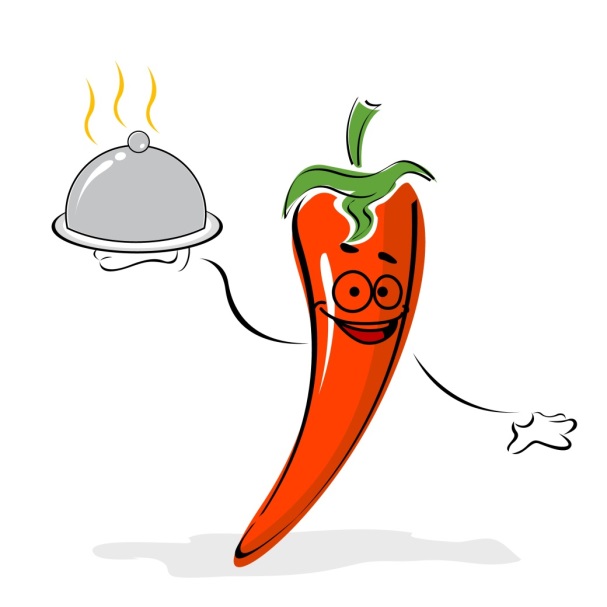 Server to eller flere typer grønnsaker barna kan velge mellomServer grønnsaker hver for segSørg for at barna kan se grønnsakeneVed å bruke lave eller gjennomsiktige skåler/fatSørg for at barna kan nå grønnsakeneVed å ha flere skåler/fat eller sende rundtTilby grønnsakene flere ganger i løpet av måltidet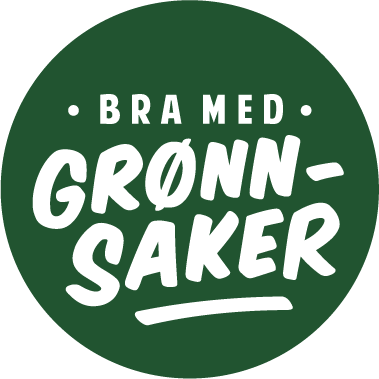 